Pozvánka na tiskovou konferenci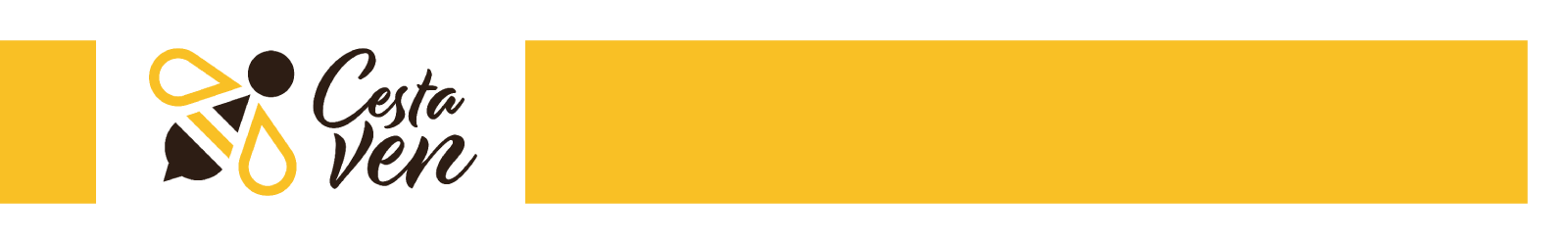 Iniciativa Cesta ven Vás srdečně zve na tiskovou konferenci k odstartování národní informační kampaně k očkování.Pondělí 12. dubna v 11.00, Palác YMCA, Na Poříčí 12, Praha 1, zasedací 
místnost č. 549.Dobrovolnická iniciativa komunikačních agentur a expertů Cesta ven dokončila národní informační kampaň k očkování „Udělejme tečku“. Na tiskové konferenci vám představíme analytická východiska kampaně, její fáze, vizuální podobu, televizní spoty a nasazení v médiích. Zároveň se dozvíte více o tom, jakým způsobem bude šířena ve spolupráci s komunitami, influencery, profesními svazy, zájmovými sdruženími, kraji a firmami. Pro tyto a další organizace iniciativa připravila online platformu, na níž budou volně k dispozici všechny prvky kampaně, které si mohou zájemci adaptovat pro vlastní potřeby a podpořit tím zájem o očkování. Tisková konference proběhne online, bude možné ji sledovat na Facebookových profilech a webových stránkách Asociace public relations, Asociace komunikačních agentur a stránkách www.komunikacepomaha.cz. Informace pro média:Pavla Mudrochovátisková mluvčí iniciativytel.: 603 191 539e – mail: mudrochova@apra.cz